Приложение  № 12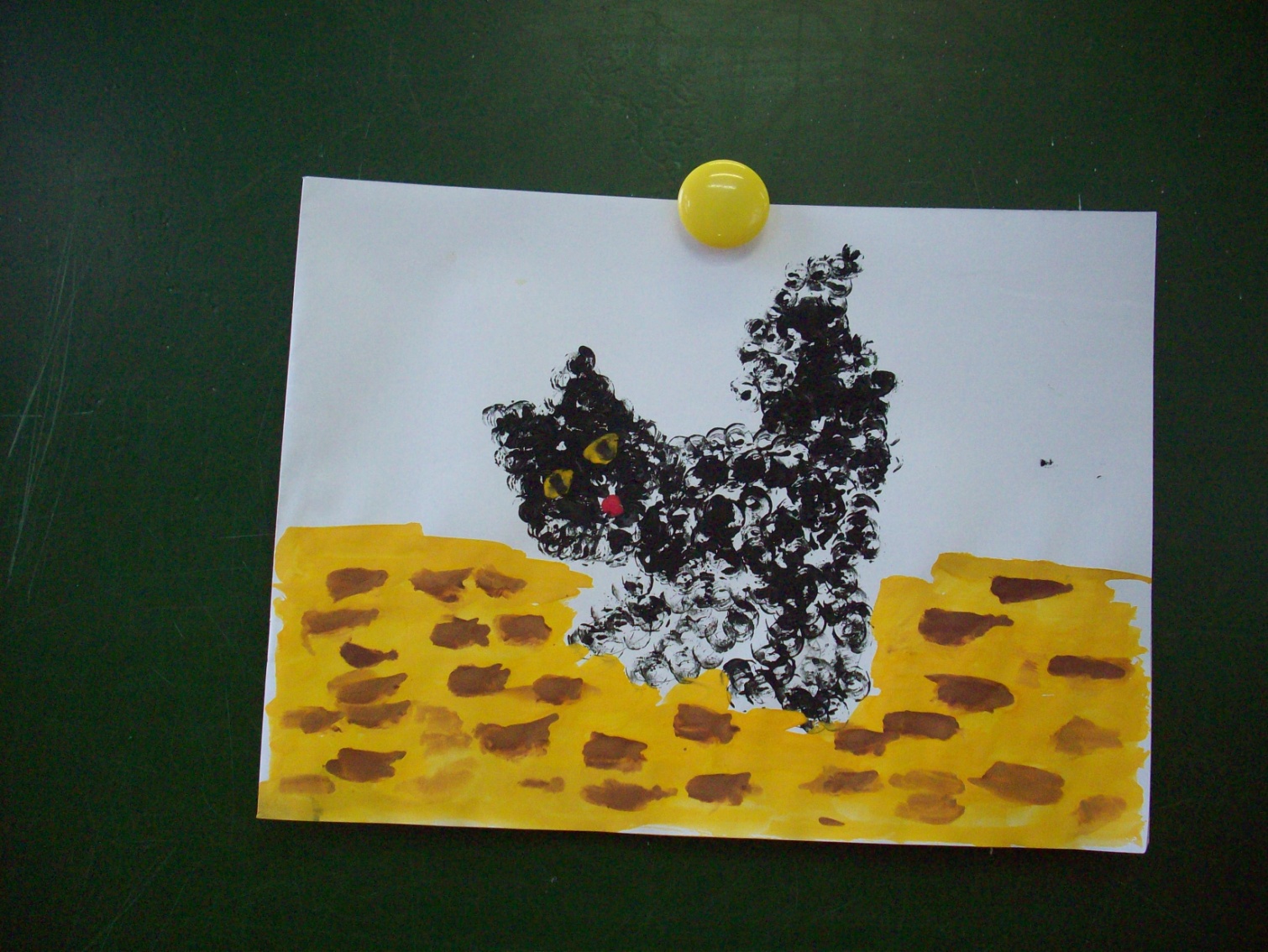 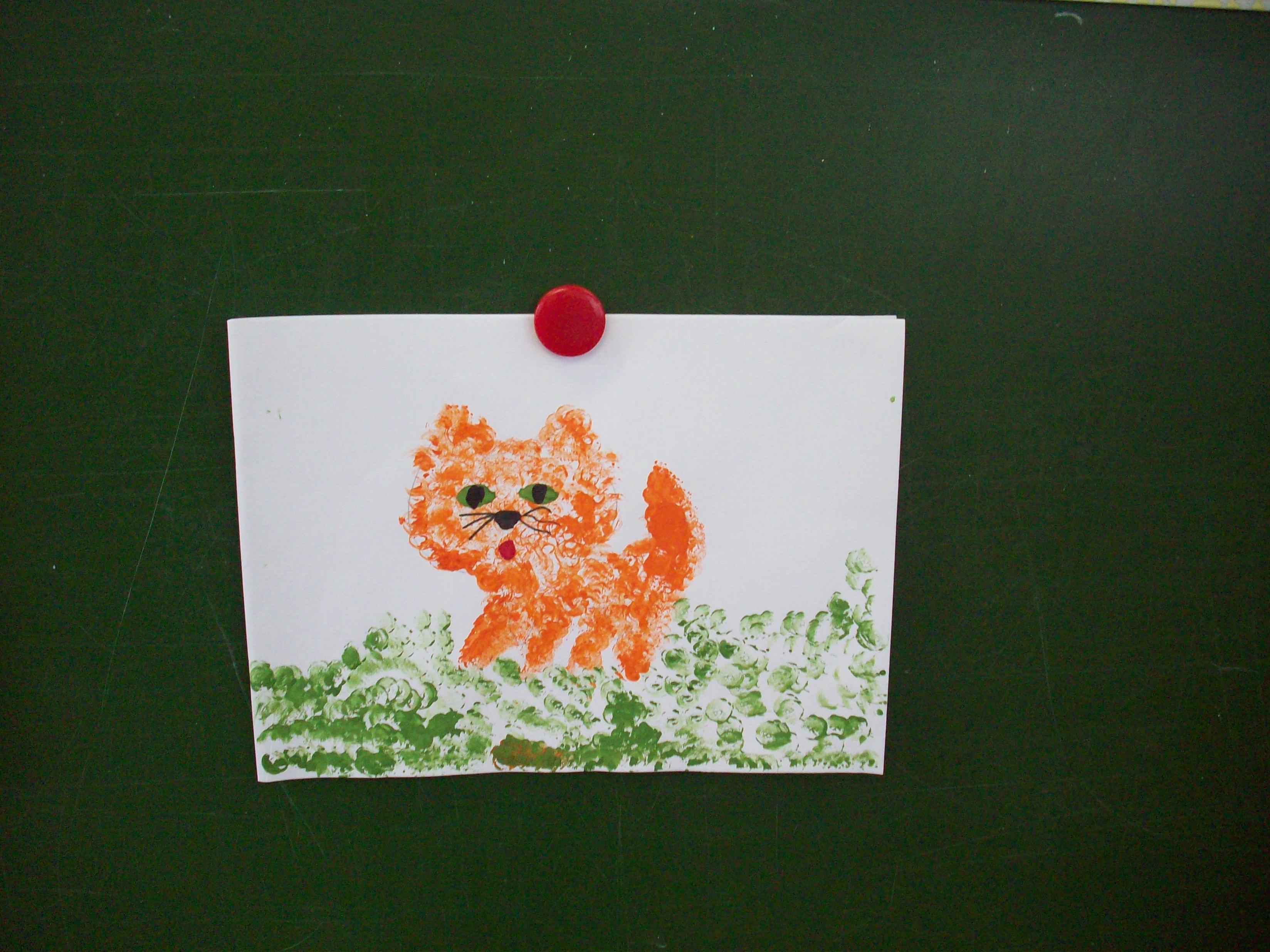 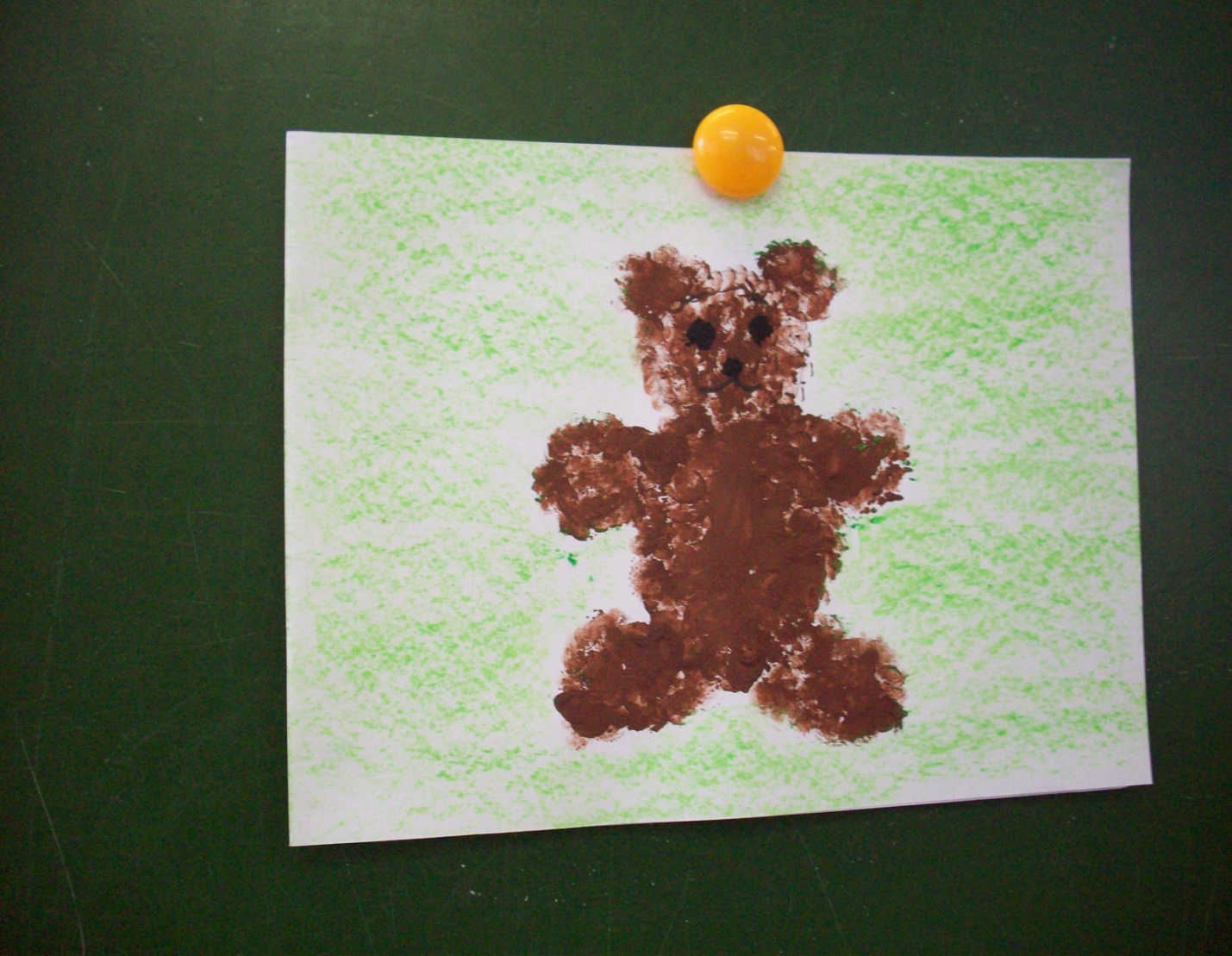 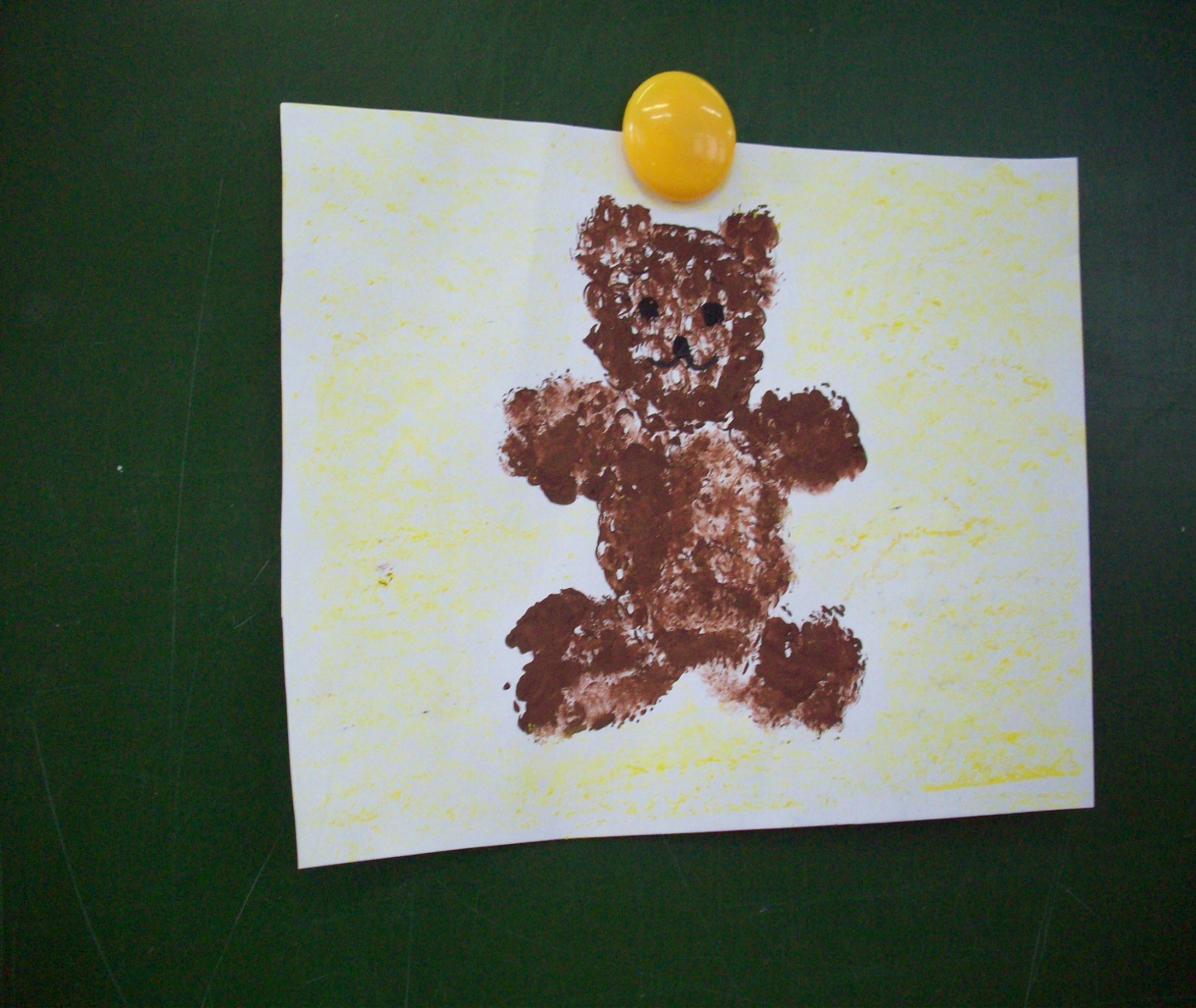 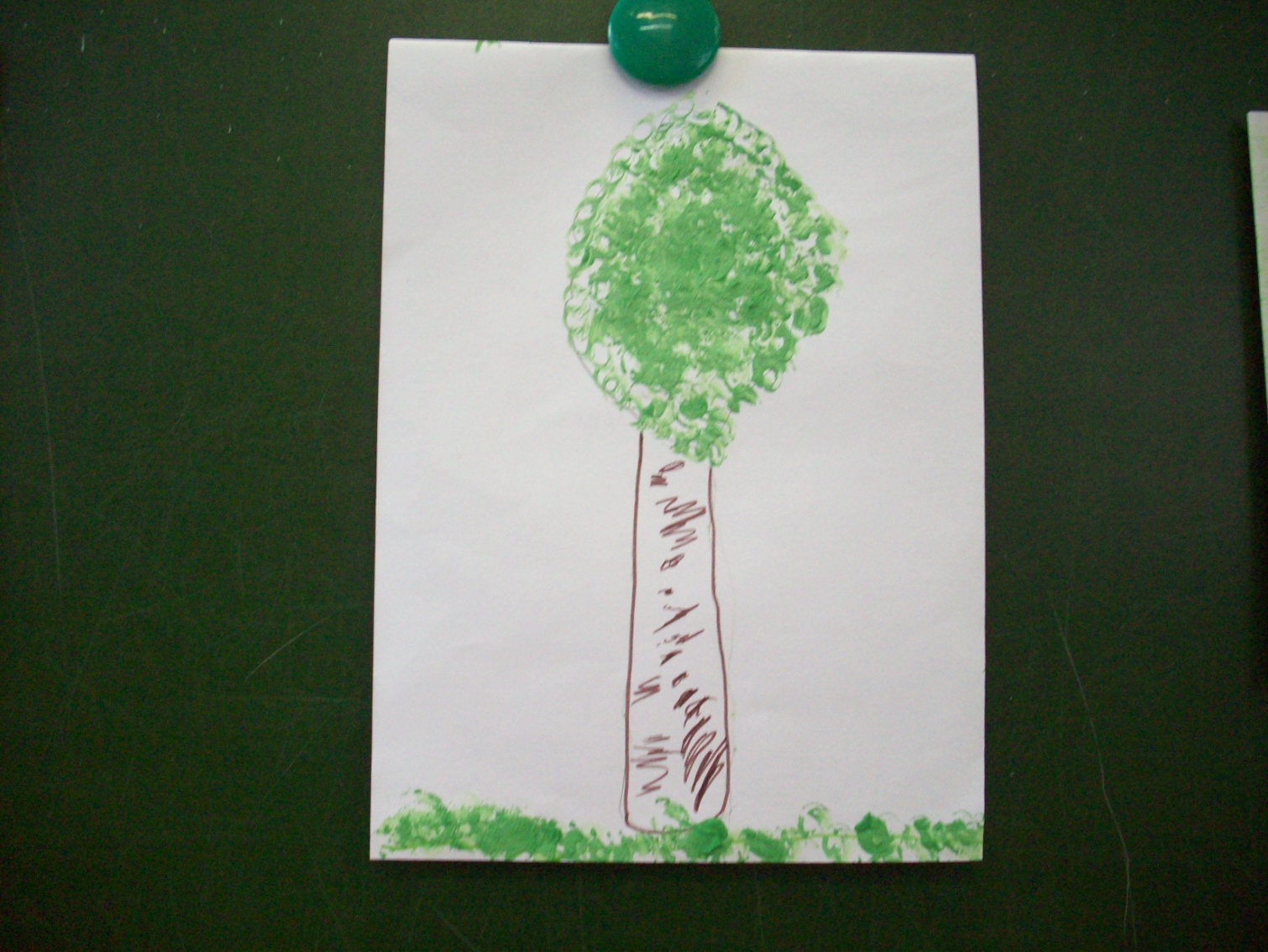 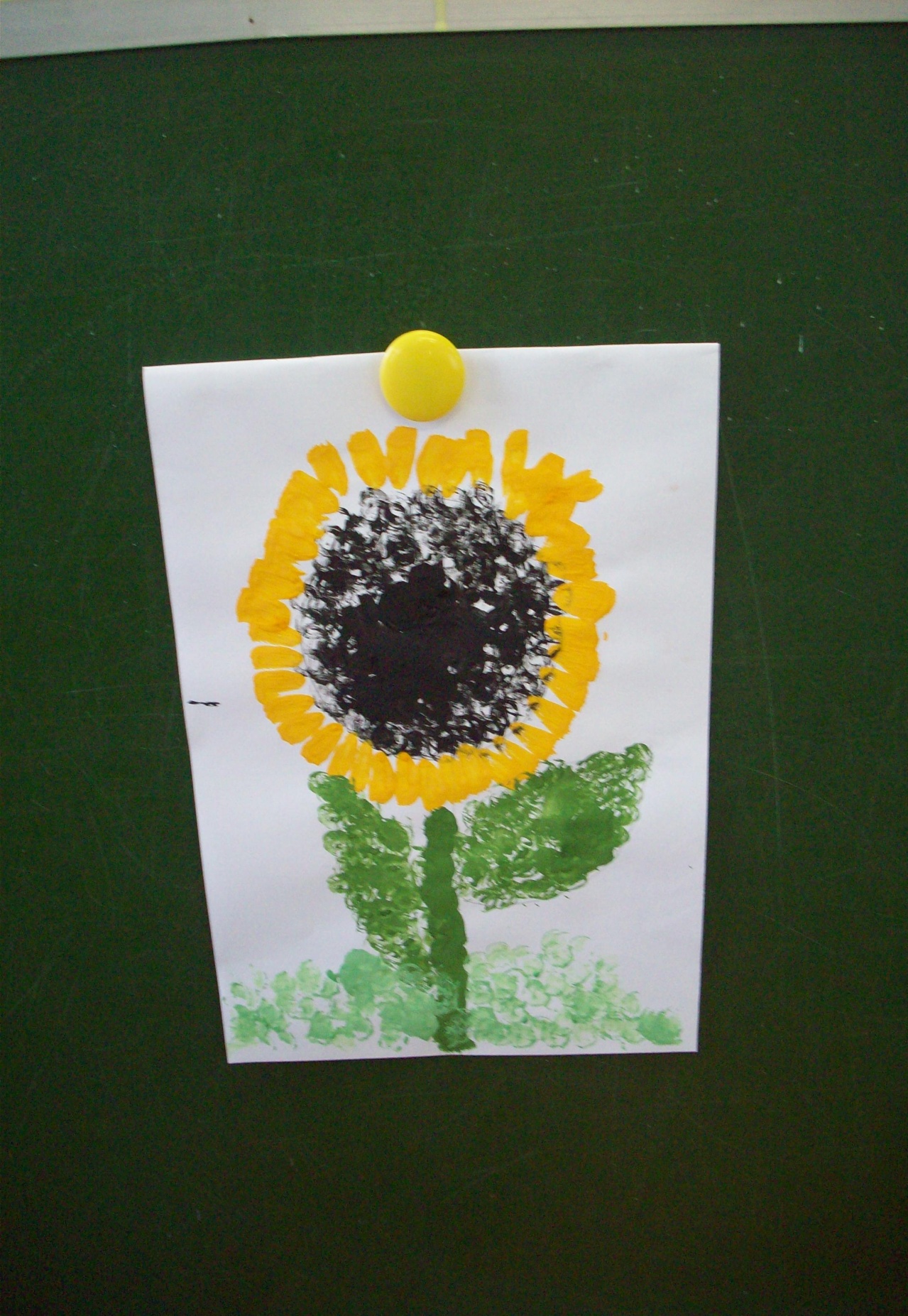 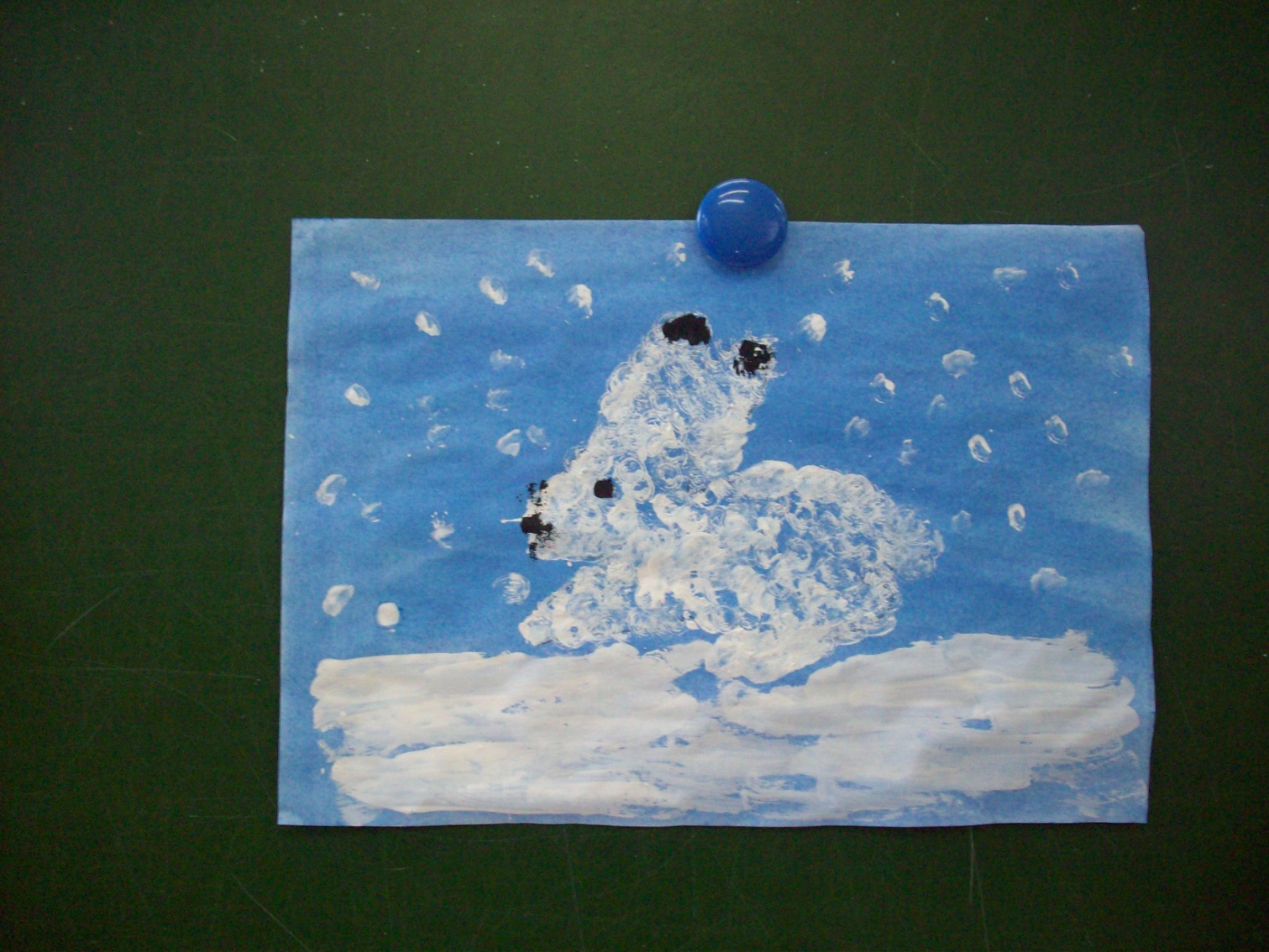 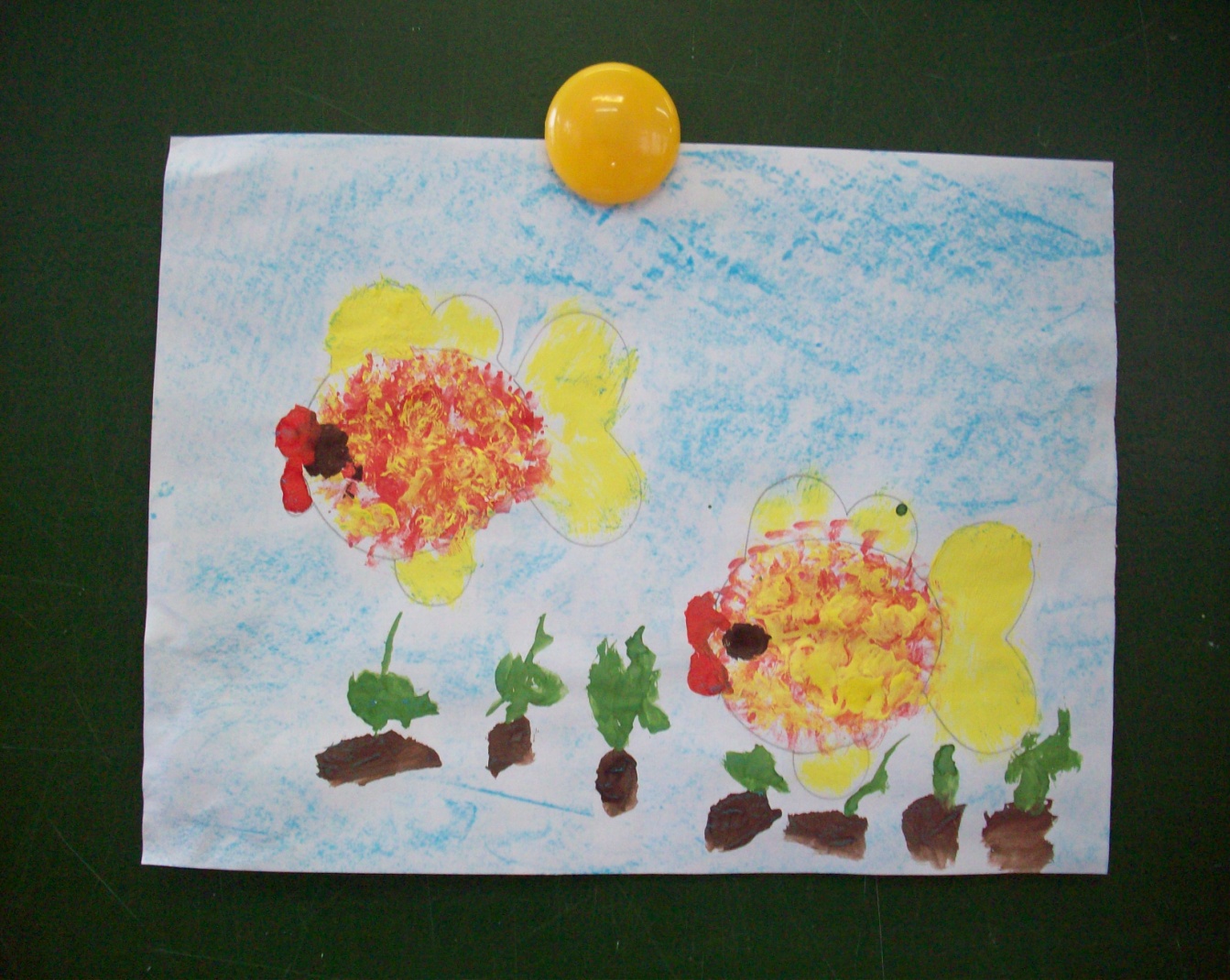 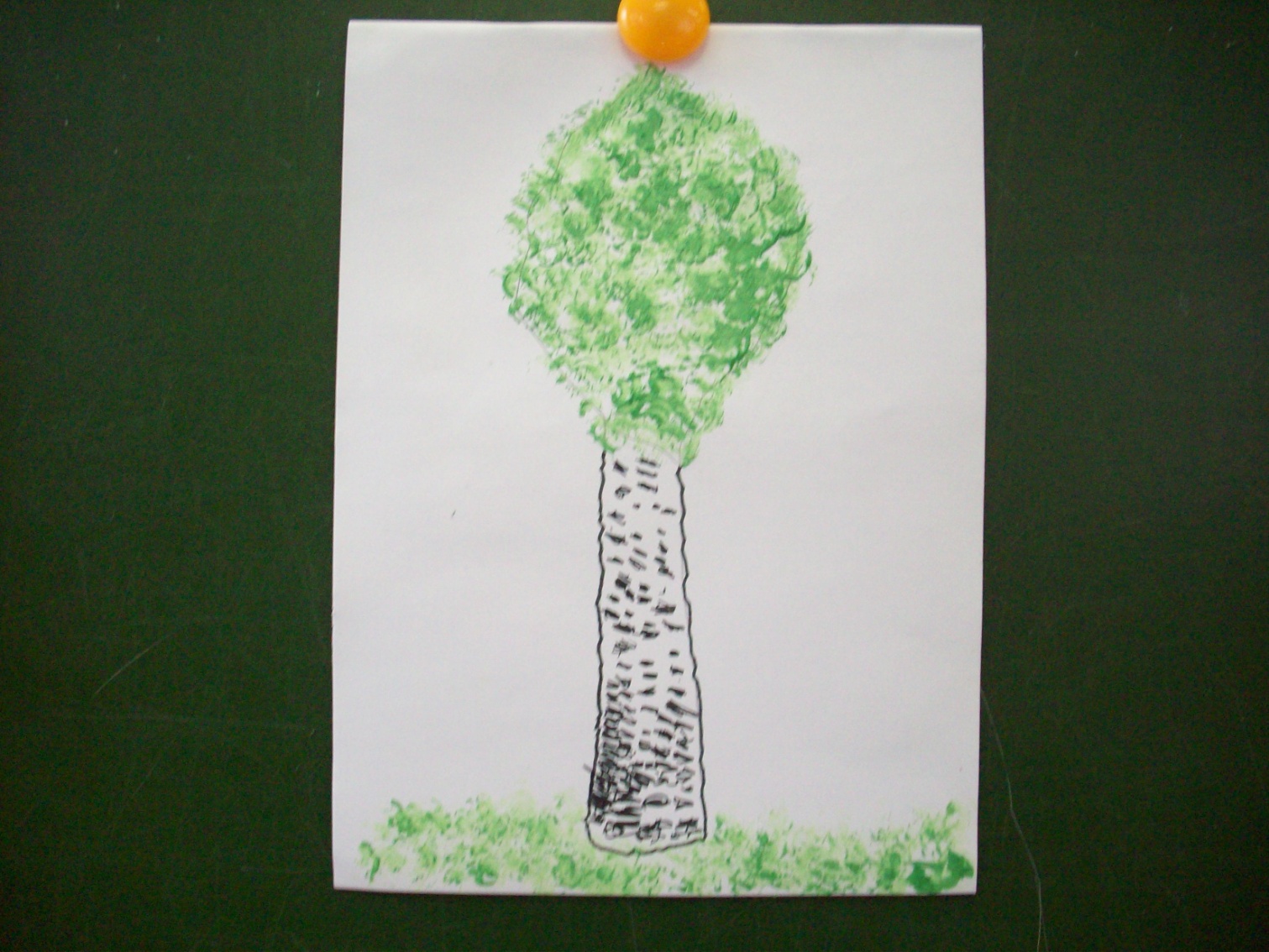 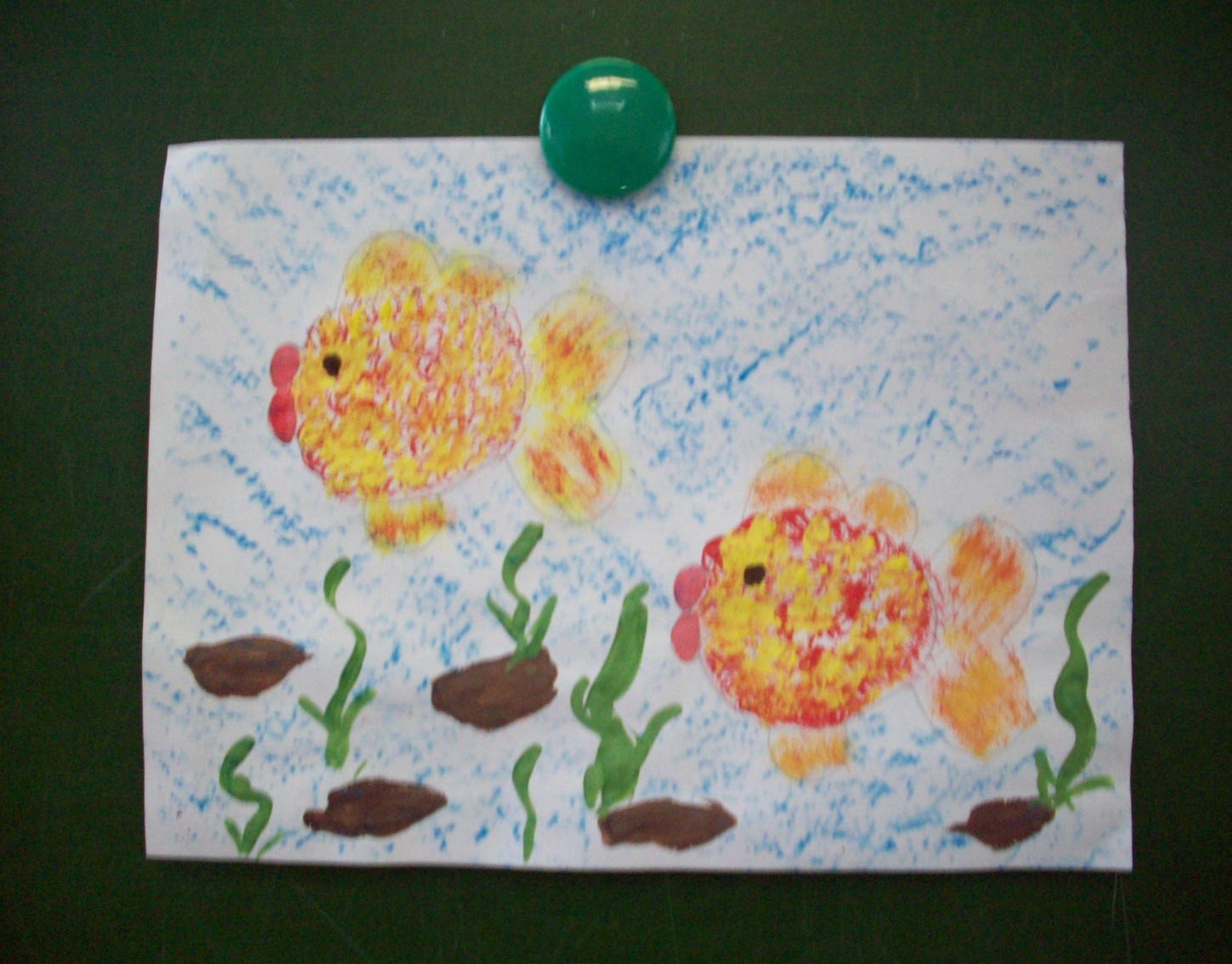 